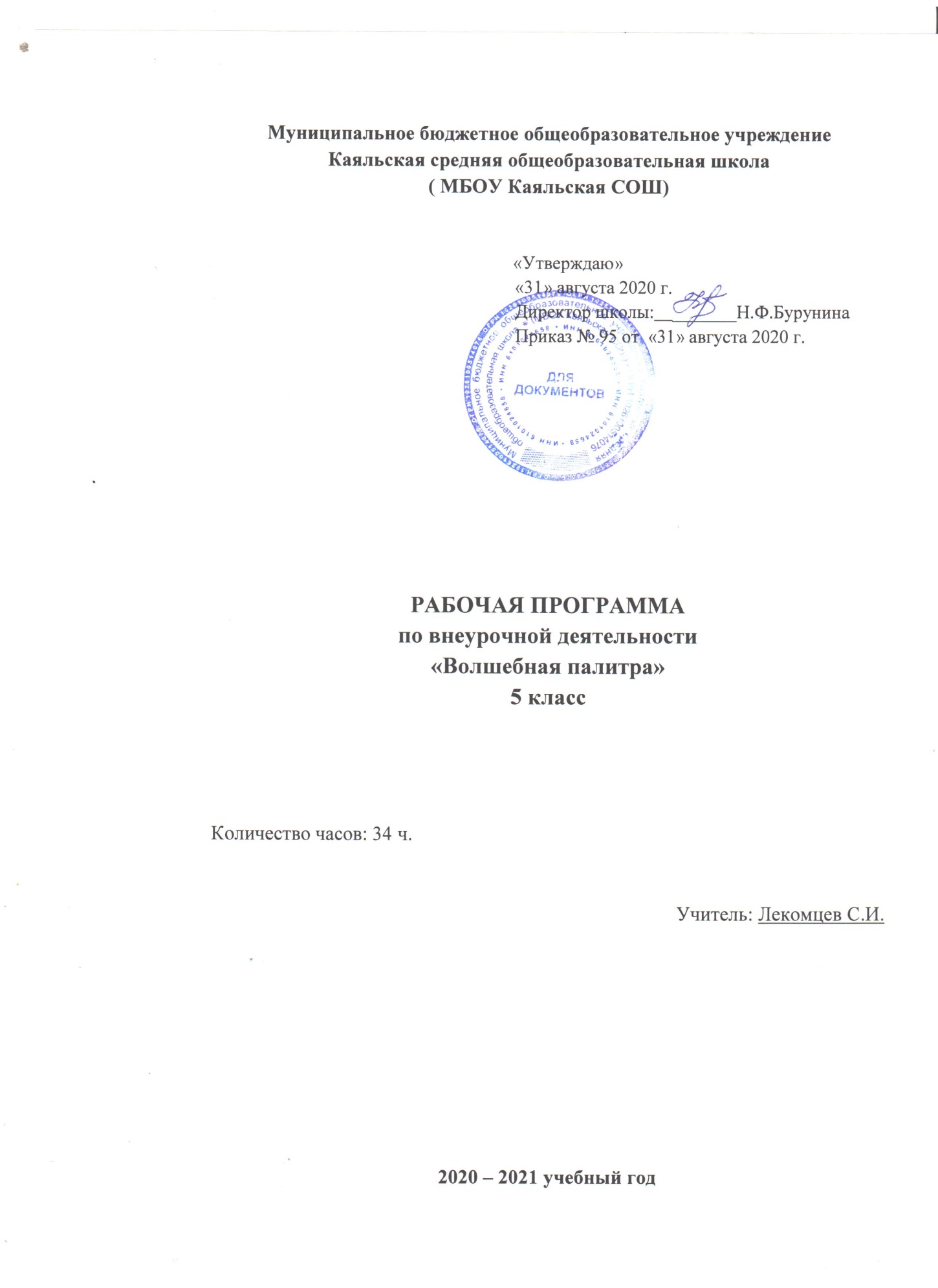 Программа: «Волшебная палитра», внеурочная деятельность, общекультурное направлениеПрограмма рассмотрена на заседании педагогического советаОт « 31 » августа 2020 г., протокол № 1Председатель:____________                   Н.Ф. БурунинаПояснительная запискаРабочая программа по внеурочной деятельности «Волшебная палитра» для   класса составлена на основе следующих нормативно-правовых и инструктивно-методических документов:1.Приказ Минобразования и науки РФ от 17.12.2010 №1897 «Об утверждении федерального государственного образовательного стандарта основного общего образования»2.Федерального закона «Об образовании в Российской Федерации» (от 29.12.2012 № 273-ФЗ);3.Примерной программы внеурочной деятельности. Начальное и основное образование ([В.А.Горский, А.А. Тимофеев, Д.В.Смирнов и др.]); под ред. В.А.Горского. – 2-е изд. – М.: Просвещение, 2011. – 111с.;4.Постановления Главного государственного санитарного врача РФ от 29 декабря 2010 г. N«Об утверждении СанПиН 2.4.2.2821-10 «Санитарно-эпидемиологические требования к условиям и организации обучения в общеобразовательных учреждениях» (с изменениями и дополнениями);5.Годового календарного графика МБОУ Каяльской СОШ.6.Учебного плана МБОУ Каяльской СОШ.Программа внеурочной деятельности по изобразительному искусству, направлена на формирование духовной культуры средствами художественно - творческой изобразительной деятельности, которая дает возможность не только отстраненно воспринимать духовную культуру, но и непосредственно участвовать в ее созидании на основе эмоционального и интеллектуального включения в создание визуального образа мира.Искусство — форма познания мира. Изображая мир, люди учатся его понимать.Школа после уроков – это мир творчества, проявления и раскрытия каждым ребѐнком своих интересов, своих увлечений, своего «я». Ведь главное, что здесь ребѐнок делает выбор, свободно проявляет свою волю, раскрывается как личность. Важно заинтересовать ребѐнка занятиями после уроков, чтобы школа стала для него вторым домом, что даст возможность превратить внеурочную деятельность в полноценное пространство воспитания и образования.Заниматься с ребѐнком художественной деятельностью — это значит активно способствовать его всестороннему гармоничному развитию. Задача программы - развивать ручную умелость детей через самые разнообразные движения. Наши пальцы органически связаны с мозговыми центрами и внутренними органами. Поэтому тренировка рук повышает функциональную деятельность мозга и других органов. Уровень развития речи детей напрямую зависит от того, как сформированы тонкие движения пальцев. И поэтому стимулировать речевое развитие рекомендуется путѐм активных движений пальцев. Изобразительное искусство — универсальное образовательное средство, способное уравновесить одностороннююинтеллектуальную                деятельность                маленького                ученика. Во  внеурочной  деятельности  создаѐтся своеобразная  эмоционально наполненная  среда увлечѐнных детей и педагогов, в которой осуществляется «штучная выделка» настроенных на успех  романтиков,  будущих  специалистов  в  различных  областях  спорта,  искусства,  науки,техники.Важно иметь в виду, что внеурочная деятельность — это отнюдь не механическая добавка к основному общему образованию, призванная компенсировать недостатки работы сотстающими                      или                      одарѐнными                      детьми. Главное  при  этом  —  осуществить  взаимосвязь  и  преемственность  общего  идополнительного образования как механизма обеспечения полноты и цельности образования. Согласно  Федеральному  Государственному   Образовательному  Стандарту   начального общего  образования  изучение  изобразительного  искусства  в  основной школе должно  быть направлено   на   достижение   следующих   целей:   развитие   способности   к   творческомусамовыражению; освоение первичных знаний о мире пластических искусств; овладение умениями, навыками, способами художественной деятельности; воспитание эмоциональной отзывчивости и культуры восприятия произведений изобразительного искусства; знакомство с героическим прошлым России, ее культурой и историей, воспитание любви к родной природе,своему                                        народу,                                        Родине. Программа   «Волшебная   кисточка»   рассчитана   на   учащихся   основной   школы, увлекающихся  изобразительным  искусством  и  художественно  –  творческой  деятельностью. Занятия проходят во внеурочное время один раз в неделю. Задания направлены на освоениеязыка художественной выразительности.Цель данной программы – состоит в том, чтобы дать возможность детям проявить себя, творчески раскрыться в области изобразительного искусства, формировать художественнуюкультуры	у	учащихся	как	неотъемлемую	часть	культуры	духовной.Целью курса является обще эстетическое развитие учащихся средствами изобразительной художественно-творческой деятельности.Цель определяет следующие задачи: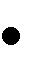 развивать природные задатки и способности, помогающие достижению успеха в том или ином виде искусства;Художественно - эстетическое воспитание учащихся, развитие их творческих способностей и вкуса;расширение кругозора и формирование представления о роли искусства в жизниобщества;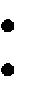 влияние декоративно - прикладного искусства на жизненную среду человека;приобщение детей к наследию русского народного искусства и его традициям;развитие образного мышления, воспитание учащихся в гармонии с окружающиммиром, с родной природой, открытие красоты мира;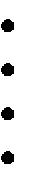 развитие творческой фантазии, индивидуальности и воображения;научить приѐмам исполнительского мастерства;научить слушать, видеть, понимать и анализировать произведения искусства; научить правильно, использовать термины, формировать определения понятий, используемых в опыте мастеров искусства;формировать у учащихся нравственно - эстетическую отзывчивость на прекрасное и безобразное в жизни и в искусстве;формировать художественно - творческую активность школьника;овладение образным языком изобразительного искусства посредством формирования художественных знаний, умений и навыков.расширение художественно-эстетического кругозора;приобщение к достижениям мировой художественной культуры в контексте различных видов искусства;освоение изобразительных операций и манипуляций с использованием различныхматериалов и инструментов;создание простейших художественных  образов средствами  живописи, рисунка,графики, пластики;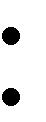 освоение простейших технологий дизайна и оформления; воспитание зрительской культуры.1.1. Общая характеристика курса.Содержание программы «Волшебная кисточка» полностью соответствует требованиям Федерального Государственного Образовательного Стандарта основного общего образования и уровнем образовательной программы по изобразительной деятельности.Воспитание культуры личности, формирование интереса к искусству как части общечеловеческой культуры, средству познания мира и самопознания, формирование эмоционального и осознанного отношения к миру – важнейшие линии развития личностиребѐнка средствами курса изобразительного искусства. Благодаря развитию современных информационных технологий современные школьники по сравнению с детьми пятнадцати – двадцатилетней давности гораздо больше информированы, рациональнее и логичнее мыслят, нотоже время у многих из них существуют проблемы с эмоционально – образным мышлением и восприятием красоты мира.Программа поможет решить различные учебные задачи: освоение детьми основных правил изображения; овладение материалами и инструментами изобразительной деятельности; развитие стремления к общению с искусством; воспитательные задачи: формирование эстетического отношения к красоте окружающего мира; развитие умения контактировать со сверстниками в творческой деятельности; формирование чувства радости от результатов индивидуальной и коллективной деятельности; творческие задачи: умение осознанно использовать образно – выразительные средства для решения творческой задачи; развитие стремления к творческой самореализации средствами художественной деятельности.II. Планируемые результаты изучения курса программы «Волшебная палитра»Предметными результатами изучения программы «Волшебная палитра» в 5 классе является формирование следующих знаний и умений.Иметь представление об эстетических понятиях: эстетический идеал, эстетический вкус, мера, тождество, гармония, соотношение, часть и целое.Сформированность первоначальных представлений о роли изобразительного искусства вжизни и духовно – нравственном развитии человека;Ознакомление	учащихся	с	выразительными	средствами	различных	видовизобразительного искусства и освоение некоторых из них;Ознакомление	учащихся	с	терминологией	и	классификацией	изобразительногоискусства;Первичное ознакомление учащихся с отечественной и мировой культурой;Получение детьми представлений о некоторых специфических формах художественной деятельности, базирующихся на ИКТ (цифровая фотография, работа с компьютером и пр.), а также декоративного искусства и дизайна;Личностными результатами изучения программы «Волшебная палитра» в 5 классе является формирование следующих умений:формирование у ребѐнка ценностных ориентиров в области изобразительного искусства;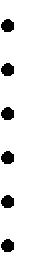 воспитание уважительного отношения к творчеству, как своему, так и других людей;развитие самостоятельности в поиске решения различных изобразительных задач;формирование духовных и эстетических потребностей;овладение различными приѐмами и техниками изобразительной деятельности;воспитание готовности к отстаиванию своего эстетического идеала;отработка навыков самостоятельной и групповой работы.называть и объяснять свои чувства и ощущения от созерцаемых произведений искусства,объяснять  своѐ  отношение  к  поступкам  с  позиции  общечеловеческих  нравственныхценностей;самостоятельно  определять  и  объяснять  свои  чувства  и  ощущения,  возникающие  врезультате созерцания, рассуждения, обсуждения, самые простые общие для всех людейправила поведения (основы общечеловеческих нравственных ценностей);оценивать	жизненные	ситуации	(поступки,	явления,	события)	с	точки	зрениясобственных	ощущений	(явления,	события),	в	предложенных	ситуациях	отмечатьконкретные поступки, которые можно оценить как хорошие или плохие;в предложенных ситуациях, опираясь на общие для всех простые правила поведения, делать выбор, какой поступок совершить.Метапредметными результатами изучения программы «Волшебная палитра» в 5 классе является формирование следующих универсальных учебных действий (УУД).Регулятивные УУД: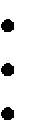 проговаривать последовательность действий на занятии;учиться работать по предложенному плану;учиться отличать верно, выполненное задание от неверного;учиться совместно давать эмоциональную оценку своей деятельности и деятельностидругих;определять и формулировать цель деятельности на уроке с помощью учителя;учиться высказывать своѐ предположение (версию) на основе работы с иллюстрациейучебника;с помощью учителя объяснять выбор наиболее подходящих для выполнения заданияматериалов и инструментов;учиться готовить рабочее место и выполнять практическую работу по предложенномуучителем плану с опорой на образцы, рисунки учебника;выполнять контроль точности разметки деталей с помощью шаблона;Основой для формирования этих действий служит соблюдение технологии оценивания образовательных достижений.Познавательные УУД:ориентироваться	в	своей	системе	знаний:	отличать	новое	от	уже	известного	спомощью учителя;делать предварительный отбор источников информации: ориентироваться в учебнике(на развороте, в оглавлении, в словаре);добывать	новые	знания:	находить	ответы	на	вопросы,	используя	учебник,	свойжизненный  опыт  и  информацию,  полученную  на  уроке;  пользоваться  памятками(даны в конце учебника);перерабатывать полученную информацию: делать выводы в результате совместнойработы всего класса;перерабатывать полученную информацию: сравнивать и группировать предметы и ихобразы;преобразовывать информацию из одной формы в другую – изделия, художественныеобразы.Коммуникативные УУД:уметь пользоваться языком изобразительного искусства:а). донести свою позицию до других: оформлять свою мысль в рисунках, доступных для изготовления изделиях;б). оформить свою мысль в устной и письменной форме;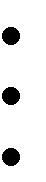 уметь слушать и понимать речь других;уметь выразительно читать и пересказывать содержание текста;совместно договариваться о правилах общения и поведения в школе и на занятиях изобразительного искусства и следовать им; учиться согласованно, работать в группе:а). учиться планировать свою работу в группе;б). учиться распределять работу между участниками проекта;в). понимать общую задачу проекта и точно выполнять свою часть работы;г). уметь выполнять различные роли в группе (лидера, исполнителя, критика).Организация  и  обсуждение  выставки  детских  работ.  Школьники  вспоминают  темы,изученные в течение года, находят свои работы. При обсуждении творческих результатов второго года обучения учащиеся определяют наиболее удачные произведения и пытаются объяснить, чем они им нравятся. При умелом руководстве процессом обсуждения дети вспоминают основные темы и содержанием учебных задач.Содержание курса «Волшебная палитра».5  классаПрограмма	построена	содержательными	блоками,	охватывающими	какобщепознавательный компонент, так и непосредственно художественно-деятельностный.	Впроцессе освоения программных дидактических единиц учащиеся получат не только навыки овладения определенными изобразительными операциями и манипуляциями, не только приемами создания конкретно-визуального образа, но и постигают контекст художественного явления как результата преобразования действительности в процессе самовыражения. Художественно-творческая изобразительная деятельность неразрывно переплетена с эстетическими представлениями о действительности, о деятельности, о человеке и о самом себе. Поэтому ей как необходимое условие предшествует общеэстетический контекст (взаимодействие, окружение), выраженное в программе через понятия, усвоение которых поможет учащимся включиться в процесс творчества через сопричастность и сопереживание.Практическая реализация программы предполагает наличие заданий на размышление, на усвоение цветоведения и ощущение формы, поисково-экспериментальной направленности, результатом чего является коллективная работа, которая завершает каждый проблемный содержательный блок.Важнейшим средством приобщения к художественной культуре являются художественные знания, умения и навыки. Яркие, красочные задания позволяют освоить многие художественные материалы (цветные карандаши, восковые мелки, фломастеры, акварель, гуашевые краски). В заданиях, в основном присутствует индивидуальная форма работы. Коллективное творчество обучает ребят к сотрудничеству, умению договариваться, лучше понимать собственные намерения, создает общую атмосферу совместного игрового действия. Но главное - это радость результата, а также отсутствие безуспешных работ.Программа «Волшебная палитра» 5  класса содержит разделы:1.Динозавры: « Эдмотозавр», «Бэйпяозавр», «Брахиозавр», « Компсогнат», « Дилофозавр»,Эдмотозавр»2. Одежда: куртка , сапожки3.Земноводные: лягушка4.Сказочные герои: принц, принцесса, дракон,5.Транспорт:легковой автомобиль, автобус, малометражка, биплан, пожарная машина,автомобил, грузовик, самосвал, верталѐт, истребитель, скорая помощь,фургон6.Строение и пейзаж: скверик,Домашние животные: лошадь, свинья, собака, кошкаДикие животные: слон, жираф, медведь, лисаТематическое планирование с определением основных видов учебной деятельности обучающихсяКАЛЕНДАРНО-ТЕМАТИЧЕСКОЕ ПЛАНИРОВАНИЕ 7 , 8 КЛАССЫ «Волшебная палитра»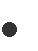 Список используемой литературыВ. Глатова; Книга для тех, кто хочет рисовать.- Рисование для малышей- ООО « Издательство «ОНИКС-ЛИТ» 2015 г2.	Н. Дубровская Книга развивающей серии «Учимся рисовать»- Транспорт- 2016 г серии «Учимся рисовать»- Птицы- 2016 г№Наименование раздела, темыКол-ФормыВид деятельностип/пвоорганизациичасов1Динозавры6Беседа, наглядныеИндивидуальная,пособия,изображение динозавровдемонстрация2Одежда2Рассказ,Индивидуальная,наглядныеизображение одеждыпособия,демонстрация3Домашние животные4Рассказ,Индивидуальная,наглядныеизображение домашнихпособия,животныхдемонстрация4Земноводные1Беседа, наглядныеИндивидуальная,пособия,изображение земноводныхдемонстрация5Сказочные герои3Рассказ,Индивидуальная,наглядныеизображение сказочныхпособия,героевдемонстрация6Транспорт12Беседа, наглядныеИндивидуальная,пособия,изображение транспортадемонстрация7Строение и пейзаж1Рассказ,Индивидуальная,наглядныеизображение строения ипособия,пейзажа. Коллективный,демонстрациядиалог, обсуждение работдемонстрация8Дикие животные4Рассказ,Индивидуальная,наглядныеизображение дикихпособия,животныхдемонстрацияИТОГО:33Дата фактДата планТема занятияКраткое содержание занятияДинозавры01.09Динозавры : « Альвалькерия.»Учимся рисовать динозавров :« Альвалькерия.». Выбираемправильное расположение листабумаги. Размещаем правильнорисунок. Выставка работ,обсуждение.Динозавры « Бэйпяозавр.»Учимся рисовать динозавров08.09« Бэйпяозавр.»Выбираем правильноерасположение листа бумаги.Размещаем правильно рисунок.Выставка работ, обсуждение.Динозавры: «Брахиозавр»Учимся рисовать динозавров:15.09«Брахиозавр»Выбираем правильноерасположение листа бумаги.Размещаем правильно рисунок.Динозавры: « Компсогнат»Учимся рисовать динозавров: «22.09Компсогнат». Выбираем правильноерасположение листа бумаги.Размещаем правильно рисунок.Выставка работ, обсуждение.29.09Динозавры: « Дилофозавр»Учимся рисовать динозавров:« Дилофозавр».Выбираем правильноерасположение листа бумаги.Размещаем правильно рисунок.Выставка работ, обсуждение.Динозавры: « Эдмотозавр»Учимся рисовать динозавров:06.10« Эдмотозавр»Выбираем правильноерасположение листа бумаги.Размещаем правильно рисунок.Выставка работ, обсуждение.ОдеждаОдежда13.10Одежда: « Куртка»Учимся рисовать одежду: « Куртка»Выбираем правильное расположениелиста бумаги. Размещаем правильнорисунок. Выставка работ,обсуждение.20.10Одежда: « Сапожки»Учимся рисовать одежду: «ССапожки» Выбираем правильноерасположение листа бумаги.Размещаем правильно рисунок.Выставка работ, обсуждение.ЖивотныеЖивотныеЖивотные: « Свинья»Учимся рисовать домашних27.10животных: « Свинья» Выбираемправильное расположение листабумаги. Размещаем правильнорисунок. Выставка работ,обсуждение.Животные: « Лошадь»Учимся рисовать домашних10.11животных: « Лошадь»»Выбираемправильное расположение листабумаги. Размещаем правильнорисунок. Выставка работ,обсуждение.17.11Животные: « Собака»Учимся рисовать животных: «Собака». Выбираем правильноерасположение листа бумаги.Размещаем правильно рисунок.Выставка работ, обсуждение.24.11Животные: « Кошка»Учимся рисовать животных:« Кошка»Выбираем правильноерасположение листа бумаги.Размещаем правильно рисунок.Выставка работ, обсуждение.ЗемноводныеЗемноводные: «Лягушка»Учимся рисовать земноводных:01.12«Лягушка»Выбираем правильноерасположение листа бумаги.Размещаем правильно рисунок.Выставка работ, обсуждение.Дикие животныеДикие животные: «Слон»Учимся рисовать диких животных:08.12«Слон»Выбираем правильноерасположение листа бумаги.Размещаем правильно рисунок.Выставка работ, обсуждение.Дикие животные: «Жираф»Учимся рисовать диких животных:15.12«Жираф».Выбираем правильноерасположение листа бумаги.Размещаем правильно рисунок.Выставка работ, обсуждение.Дикие животные: «Медведь»Учимся рисовать диких животных:22.12«Медведь»Выбираем правильноерасположение листа бумаги.Размещаем правильно рисунок.Выставка работ, обсуждение.Дикие животные:  «Лиса.»Учимся рисовать диких животных:12.01«Лиса.»Выбираем правильноерасположение листа бумаги.Размещаем правильно рисунок.Выставка работ, обсуждение.Сказочные героиСказочные герои: «Принц»Учимся рисовать сказочных героев:19.01«Принц». Выбираем правильноерасположение листа бумаги.Размещаем правильно рисунок.Выставка работ, обсуждение.Сказочные герои: «Принцесса»Учимся рисовать сказочных героев:26.01«Принцесса» .Выбираем правильноерасположение листа бумаги.Размещаем правильно рисунок.Выставка работ, обсуждение.Сказочные герои: «Дракон»Учимся рисовать сказочных героев:«Дракон». Выбираем правильноерасположение листа бумаги.02.02Размещаем правильно рисунок.Выставка работ, обсуждение.ТранспортТранспорт: «Бензовоз»Учимся рисовать транспорт:09.02«Бензовоз» Выбираем правильноерасположение листа бумаги.Размещаем правильно рисунок.Выставка работ, обсуждение.Транспорт: «Автобус»Учимся рисовать транспорт:16.02«Автобуз» Выбираем правильноерасположение листа бумаги.Размещаем правильно рисунок.Выставка работ, обсуждение.Транспорт: «Малометражка»Учимся рисовать транспорт:«Малометражка»Выбираем02.03правильное расположение листабумаги. Размещаем правильнорисунок. Выставка работ,обсуждение.Транспорт: «Биплан»Учимся рисовать транспорт:«Биплан» Выбираем правильное09.03расположение листа бумаги.Размещаем правильно рисунок.Выставка работ, обсуждение.Транспорт: «Легковой автомобиль»Учимся рисовать транспорт:«Легковой автомобиль» Выбираем16.03правильное расположение листабумаги. Размещаем правильнорисунок. Выставка работ,обсуждение.Транспорт: «Пожарная машина»Учимся рисовать транспорт:«Пожарная машина»Выбираем30.03правильное расположение листабумаги. Размещаем правильнорисунок. Выставка работ,обсуждение.Транспорт: «Автомобиль»Учимся рисовать: транспорт:«Автомобиль»Выбираем правильное06.04расположение листа бумаги.Размещаем правильно рисунок.Выставка работ, обсуждение.Транспорт: «Грузовик»Учимся рисовать транспорт:13.04«Грузовик»Выбираем правильноерасположение листа бумаги.Размещаем правильно рисунок.Транспорт: «Самосвал»Учимся рисовать транспорт:«Самосвал»Выбираем правильное20.04расположение листа бумаги.Размещаем правильно рисунок.Выставка работ, обсуждение.Транспорт: «Вертолѐт»Учимся рисовать транспорт:«Вертолѐт»Выбираем правильное27.04расположение листа бумаги.Размещаем правильно рисунок.Выставка работ, обсуждение.Транспорт: «Скорая помощь»Учимся рисовать транспорт: «Скораяпомощь»Выбираем правильноерасположение листа бумаги.04.05Размещаем правильно рисунок.Выставка работ, обсуждение.Транспорт: «Фургон»Учимся рисовать транспорт:«Фургон»Выбираем правильное11.05расположение листа бумаги.Размещаем правильно рисунок.18.0525.05Выставка работ, обсуждение.